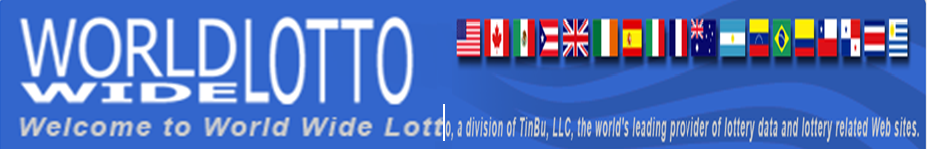    Head Office Address, 37 Yatch Basin Marina Offices, Upon Tyen Liverpool, London, United Kingdom.Congratulations!!The Worldwide internet 2017 eradication Promotion team is proud to inform you that you have won £250,000.00 GBP (Two Hundred And Fifty Thousand Great British Pounds) why your E-mail address is one of 58 lucky addresses who have won in 2017 online eradication promotion. The program was held on th May 2017.The head office is situated in United Kingdom.This promotional program takes place annually, and is promoted and sponsored by TOP 10 RICHEST PERSONS IN THE WORLD1. Bill Gates 	$86 B 	61 	Microsoft 	United States2. Warren Buffett 	$75.6 B 	87 	Berkshire Hathaway 	United States3. Jeff Bezos 	$72.8 B 	53 	Amazon.com 	United States4. Amancio Ortega 	$71.3 B 	81 	Zara 	Spain5. Mark Zuckerberg 	$56 B 	33 	Facebook 	United States6. Carlos Slim Helu 	$54.5 B 	77 	telecom 	Mexico7. Larry Ellison 	$52.2 B 	73 	software 	United States8. Charles Koch 	$48.3 B 	81 	diversified 	United States9. David Koch 	$48.3 B 	77 	diversified 	United States10. Michael Bloomberg 	$47.5 B 	75 	Bloomberg LP 	United StatesThe aim of this program is to uplift literacy, Eradication Poverty and encourage the entire race to the use of internet all over the world. You should note that all participated email that were drawn in the ballot were picked randomly from available websites on the internet.YOUR WINNING DETAILS ARE:Reference Number: Worldwide Internetformel/07/4523lucky numbers:(20)-(50)-(04)-(18)-(02)-(40)Email ticket numbers: NL701/43/65Batch numbers: Mc64/707/3>Serial Numbers: Mt/030/NL0781You are therefore advised to quickly contact your claim agent via email (worldwideinternetlotto@email.com) with the following details belowto enable him speedy evaluation and processing of your winning amount.FULL NAME,DATE OF BIRTH,AGE,GENDER ,MOBILE NUMBER ,JOB/OCCUPATION ,E-MAIL ADDRESS,HOME ADDRESS,COUNTRY.Dr. Tony Godwin .(Promotion Manager)E-mail: worldwideinternetlotto@email.comWebsite: http://www.worldwidelotto.com/free_lottery/index.phpYou are required to forward to your claim agent with the following details:YOU ARE STRONGLY ADVISED TO KEEP ALL YOUR WINNING CONFIDENTIAL TILL CLAIM IS MADE TO AVOID WRONG OR DOUBLE CLAIMING.ANY BREACH OF CONFIDENTIAL DISQUALIFIES YOU FROM GETTING YOUR PRIZE.CONGRATULATIONS ONCE AGAIN...Yours faithfully,Mrs.Mercy Nolly.(secretary)